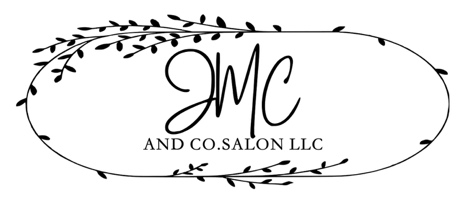  Jenn Macek Conway   (603) 534-5935                                  jmcweddings01@gmail.com			       www.jennmconway.com                           Bridal Service ContractLocation of where you will be getting ready the day of your wedding?  _________________________________________________________________________________________  Are you having pictures done prior to the ceremony?     Yes or No  If yes, what time do you and your bridal party need to be ready by? (Please do not put “unknown” or “TBD”. If you do not know, please contact your photographer or wedding planner ____________  Name of the photographer you are using? ___________________________________________________________________  Are you working with a wedding planner? If so, Who? _________________________________________________________  Rates and Services  Minimum Bridal Package: $1000. This is the minimum package required at booking*    Bridal Package Includes:  90-minute Hair Design Appointment for the Bride  Day of Wedding Style for the Bride  Formal Styling for up to 3 attendants* (Bridesmaids, Mom’s, Flower girls, etc.)  Additional Attendants can be added at an additional cost of $125 per person.   If a Second Stylist will be needed for your day, there will be an additional fee of $250.00. Please indicate If a second Stylist will be needed:      YES  /   NO   Travel and On Location Services:  A traveling fee will be charged based upon destination. $1 per mile round trip. There are times when hotel accommodations are needed. JMC Weddings has the right to determine when and if a hotel will be needed. Hotel Accommodations will be at the Bride’s expense.     Bridal Party: (please list only the names of the attendants who are receiving hair services) On The Big Day  Congratulations and enjoy your day! Please make every effort to arrive for all your appointments on time. This will allow me to provide the optimal service that you deserve on this day. Please wear a loose or button- down shirt. Please have your hair completely dried if you are having an Updo or Formal Style. If you are having a blow out, please come with your hair wet.  It is completely up to everyone’s comfort level as to whether to have their hair clean or dirty for the day of the wedding.  JMC Weddings will email you a schedule of appointments along with the final invoice 30 days prior to the day of your event.   	  Booking, Payment, Deposit and Cancellation Policy  Please be aware that to secure your wedding date, a deposit is required as well as a signed copy of this contract. Prices are subject to change as your attendants may change their styling needs. A nonrefundable, non-transferable deposit of $400.00 is required at this time. The deposit will be applied toward your final balance.    A final invoice with the remaining balance due will be emailed to you 30 days prior to your wedding day. The balance must be paid in full 14 days prior to your wedding. The full fee will be processed for all appointments not kept or changed without 14 days notice of cancellation.   If contract is cancelled within 60 days of event, the full remaining balance will be due. Payments can be made by, Cash, Checks or credit card. There is a fee of 3% to pay by credit card.    Please make checks payable and Sent to:  	Jenn Macek Conway     	  	  	  	  	  	  	  	  	579 Sixth St.    	  	  	  	  	  	  	  	  	Dover, NH 03820  To make a payment using any major credit card, please contact me and I will send over a secure payment invoice. There is an additional 3% Fee to pay by credit card.   Photography Consent:  By signing below, you are giving permission to Jenn Macek Conway “JMC Weddings” to take and use:  photographs and/or digital images of you and your bridal party for use in materials that may include printed or electronic publications, Web sites or other electronic communications.  Additional Information:  “JMC Weddings” is not responsible should hair tools, etc. fail. A suitable alternative will be used if needed.  “JMC Weddings” has the right to replace your stylist with another competent stylist for your wedding in the event of illness, act of God, death in family, or as seen fit.  Global Pandemic Policy: In the event of a Global pandemic, and the government has shut down or restricted events, the deposit can be transferred to a new date if your date is available. If not, the deposit will not be refunded.  I have read, understand and agree to the terms of this contract. Deposit payment by credit card, check or cash is due upon submission of this document.   X___________________________________________________________         	_____________                                     Signature    	  	  	  	  	  	Date  Client Name:  Address:  Email:  Phone:  Date of Event:                                                                                                                 Time of Event:  Location of Event:   Maid/Matron of Honor Mother of the Bride  Bridesmaid Mother of the Groom  Bridesmaid  Flower girl  Bridesmaid  Others:  Bridesmaid  Bridesmaid  Bridesmaid  Bridesmaid  